P3660820: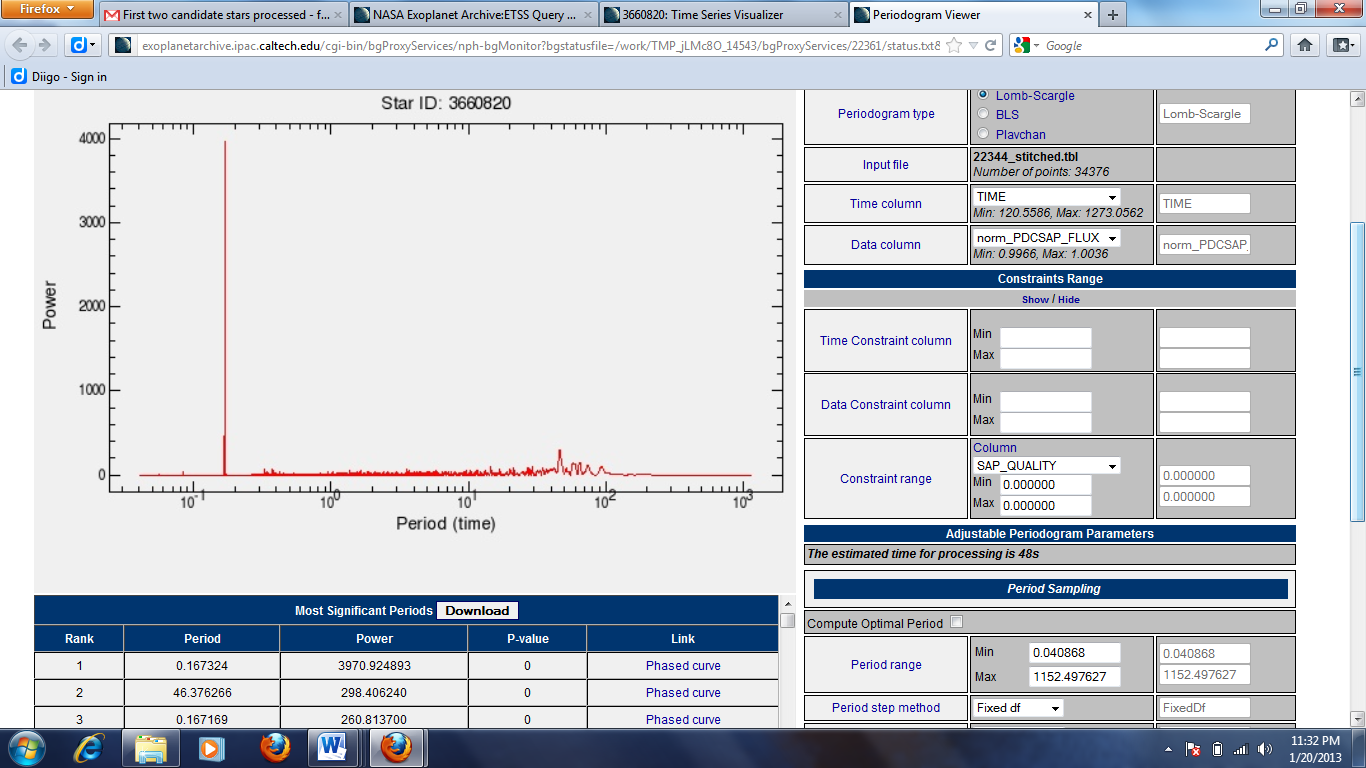 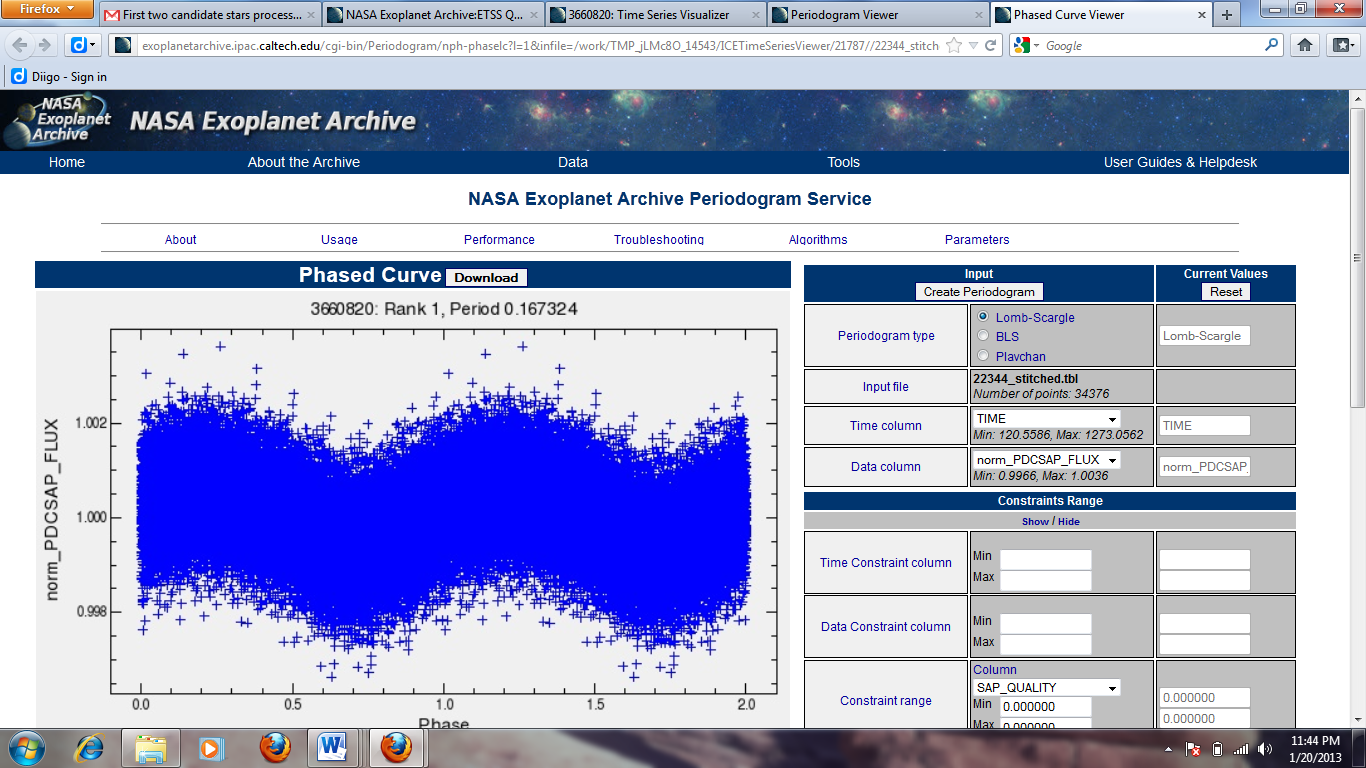 